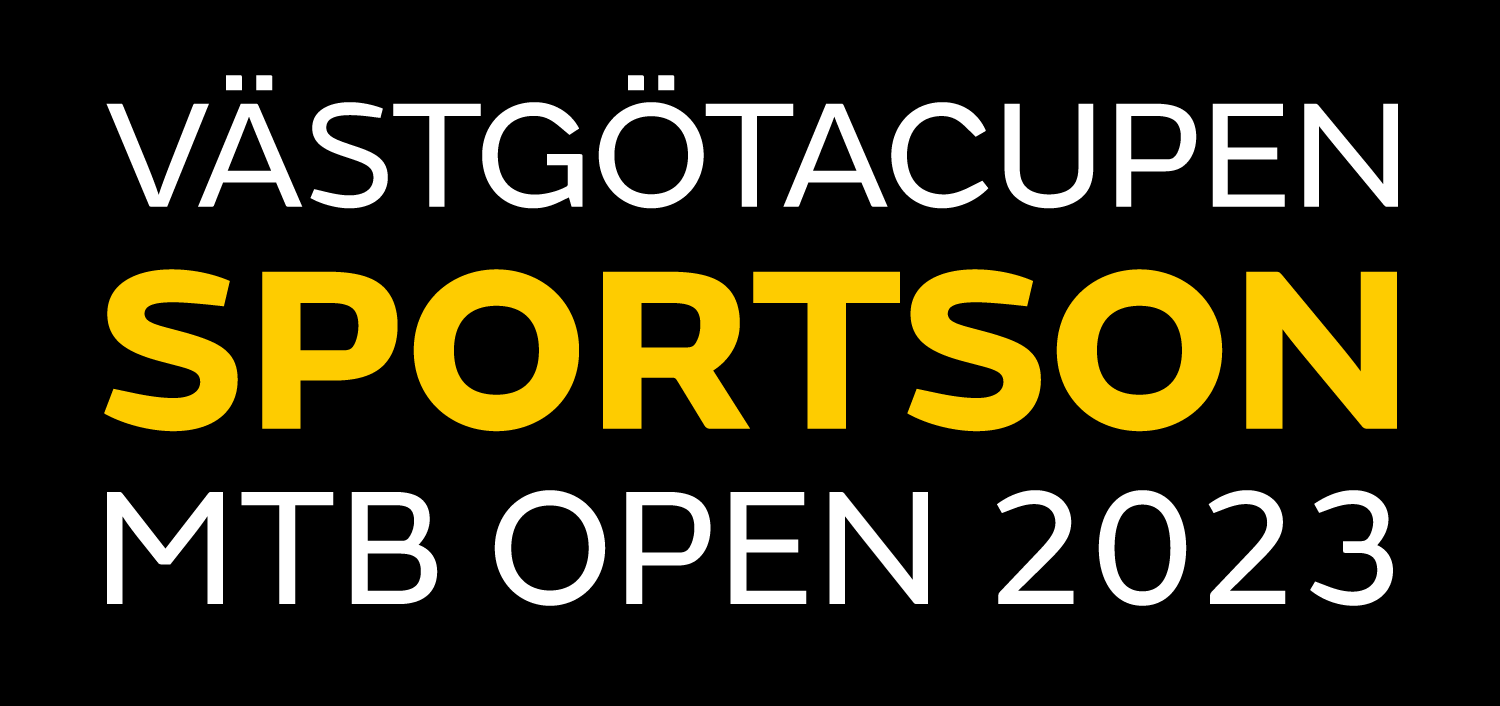 Regler för deltagare i Västgötacupen XC 2023 TävlingsklasserHerr Elit, U23, Herr Junior, Dam Elit, U23, Dam Junior, H-D Senior, H/D-30, H/D-40, H/D-50, H/D-60, P/F 15-16, P/F 13-14, P/F 11-12 och P/F 9-10. Ungdom SportH/D motionNybörjare pojkar och flickor 6-8, 9-10. Tävling som ej ingår i SWE-cup eller har UCI-status skall organisera MAXI-start vilket innebär gemensam start och distans i klasserna Jun/Elit/30 i Dam resp. Herr.AnmälanAnmälan sker via sportstiming.se. Sista ordinarie anmälningsdag är tisdag innan tävlingsdagen.EfteranmälanFram till en timme före respektive tävlingsstart eller enl. arrangörs instruktioner.Provkörning av banorKan ske enligt instruktioner i Inbjudan/PM. Följ arrangörens instruktioner för en säker provkörning.Seedning inför tävlingSeedning sker bara i klasser med cupsammanställning och görs efter föregående tävlings cupställning. Vid första deltävlingen sker seedningen via lottning. I klasserna P/F 9-10 och P/F11-12, sker seedning från föregående tävling på de 20 första, resterande lottas.Uppställning i klassen Herr/Dam motion samt Ungdom Sport seedas genom lottning.Innan och under tävlingStartordning enligt seedning (efteranmälda hamnar automatiskt längst bak). Startande ska infinna sig till upprop senast tid angiven i PM. Vid sen ankomst till upprop placeras man längst bak.Enl §2 ”Uppträdande av deltagare i tävling” i SCF tävlingsregler gäller följande:”Licensinnehavare ska avhålla sig från våldshandlingar, hot eller förolämpningar eller annat olämpligt uppförande, samt från att försätta andra människor i fara. Licensinnehavare får inte i ord, gester, handlingar, skriftligt eller på annat sätt skada eller ifrågasätta hedern hos andra licensinnehavare, funktionärer, sponsorer, SCF, UCI eller cykelsporten i allmänhet. Rätten att kritisera ska utövas på ett motiverat och förståndigt sätt och med återhållsamhet. Tävlande är skyldig att omedelbart rätta sig efter anvisningar som lämnas av funktionär. Tävlande ska iaktta passande uppträdande och inte visa ringaktning gentemot arrangör, funktionär, åskådare eller deltagare. Samtliga licensinnehavare ska, oavsett funktion, delta i cykeltävlingar på ett rättvist och sportsligt sätt. Tävlande ska på ett sportsligt sätt försvara sina egna chanser. Samarbete och uppförande i syfte att förvanska och avleda intresset för tävlingen är förbjudet. Tävlande ska agera med yttersta varsamhet och ska hållas ansvariga för olyckor man orsakar.”När vinnaren i klassen går i mål går alla deltagare i mål. Ingen i klassen går ut på ett nytt varv.Resultat och poängAlla som fullföljer en tävling som ingår i Västgötacupen får poäng. Dessa poäng erhålls enligt följande från segraren räknat: 100-88-80-74-69-65-62-59-57-55 och därefter 1 poäng mindre för varje placering ner till 1 poäng. Placering lägre än 64 får 1 poäng var.Resultat publiceras på sportstiming.se och swecyclingonlie.se. Deltagarlistor presenteras efter tävling i nybörjarklasser.PrisceremoniPrisceremoni sker enl. anslagen tid eller så fort som möjligt efter det att resultatet är fastställt av målchefen.Cyklisterna skall vara iförda klubbkläder vid ceremonin, ej ledartröja. Minst de tre främsta samt cyklist som innehar cuptröjan i respektive cupklass skall närvara vid ceremonin. För ungdomsklasserna gäller topp 6. Cyklist kan enbart erhålla en ledartröja. ”Podiumtröjor” som återlämnas efter prisceremoni delas dock ut.Priser och fördelning vid deltävling:MAXI-start Herr respektive Dam 1:a 1000:-, 2:a 750:- 3:a 500:- 
Junior klassen, Herr respektive Dam 1:a 1000:-, 2:a 750:- 3:a 500.
Ungdomsklasser P/F9-10 upp till P/F15-16, pokaler till placering 1-6.CupsammanställningTotalt vinner den som har flest poäng. Skulle två hamna på samma poäng räknas först antalet första placeringar, sedan antalet andra placeringar osv. Två deltävlingar räknas bort.Samtliga klasser ingår i cupen förutom P/F9-10, P/F11-12, U-Sport, Nybörjare och H/D motion. OBS! MAXI-start har egen poängsammanställning där även prispengar delas ut vid säsongens slut. Poängsammanställning i cupen uppdateras automatiskt på sportstiming.se.Priser och prisutdelning för cupsammanställningenPrisutdelning sker i samband med årets avslutningsstafett, som arrangeras dagen efter sista deltävlingen.MAXI-start penningpriser: 1:a 4000 kr 2:a 2500 kr 3:a 1500 kr 4:a 1000 kr
Junior klass penningpriser: 1:a 4000 kr 2:a 2500 kr 3:a 1500 kr 4:a 1000 kr 
Ungdomsklasserna(P/F9-10 upp till P/F15-16) delas pokal ut till placering 1-6.OBS! För att erhålla penningpriserna måste man närvara vid prisutdelningen. 